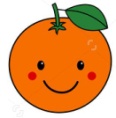 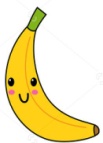 Yogurts & CHEESE AND CRACKERS are an alternative to any of the dessertsAvailable Every Day As An Alternative To Hot MealsDeli Choices of a Batch or Wrap, with Ham, Cheese, Tuna, Egg, Turkey, together withCucumber, Tomatoes, Peppers, Egg, Pasta, Sweetcorn, Carrots, BEETROOT, Sultanas & Apricots together with the above dessert & fruit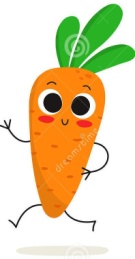 We do not add nuts to our meals but cannot guarantee that they are free from nut traces.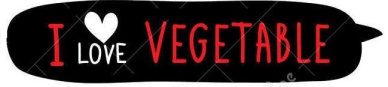 Menu is subject to slight changes at times.MONDAYTUESDAYWEDNESDAYTHURSDAYFRIDAYBOLOGNAISE HOMEMADE SAUSAGE ROLLS ROAST CHICKEN WITH YORKSHIRE PUDDINGPIZZA DAY  CHOICES OF HAM, TUNA, PEPPERONIFISH FINGERSVEGETARIANBOLOGNAISEJACKET POTATO WITH CHEESE AND BEANSROAST QUORN WITH YORKSHIRE PUDDING CHEESEY PIZZACHEESE PANINIPASTASWEETCORN TORTILLA CHIPSNEW POTATOESVEGETABLESROAST POTATOESCARROTS, BROCCOLI& GRAVYCARROTSCUCUMBER SWEETCORNCHIPSSPAGHETTI HOOPSPEASICED DESSERT & FRUITVARIED SPONGE CAKE & FRUITJELLY OR ANGEL DELIGHT & FRUITBISCUIT & FRUITFRIDAY SURPRISE & FRUITMONDAYTUESDAYWEDNESDAYTHURSDAYFRIDAYPASTA WITHTOMATO & HERB OR CHEESE SAUCE CHICKEN STRIPSROAST TURKEY WITHYORKSHIRE PUDDINGLOCALLY PRODUCED PORK SAUSAGESBREADED COD NUGGETSAS ABOVEJACKET POTATO WITH CHEESE AND BEANSROAST QUORN WITH YORKSHIRE PUDDINGVEGETARIAN SAUSAGESCHEESE PANINICRUSTY BREAD VEGETABLESEGG NOODLESSWEETCORNROASTIESCARROTS, BROCCOLI& GRAVYPASTABAKED BEANSVEGETABLESCHIPSSPAGHETTI HOOPS PEASICE CREAM & FRUITVARIED SPONGE CAKE & FRUITJELLY OR ANGEL DELIGHT & FRUITBISCUIT & FRUITFRIDAY SURPRISE & FRUIT